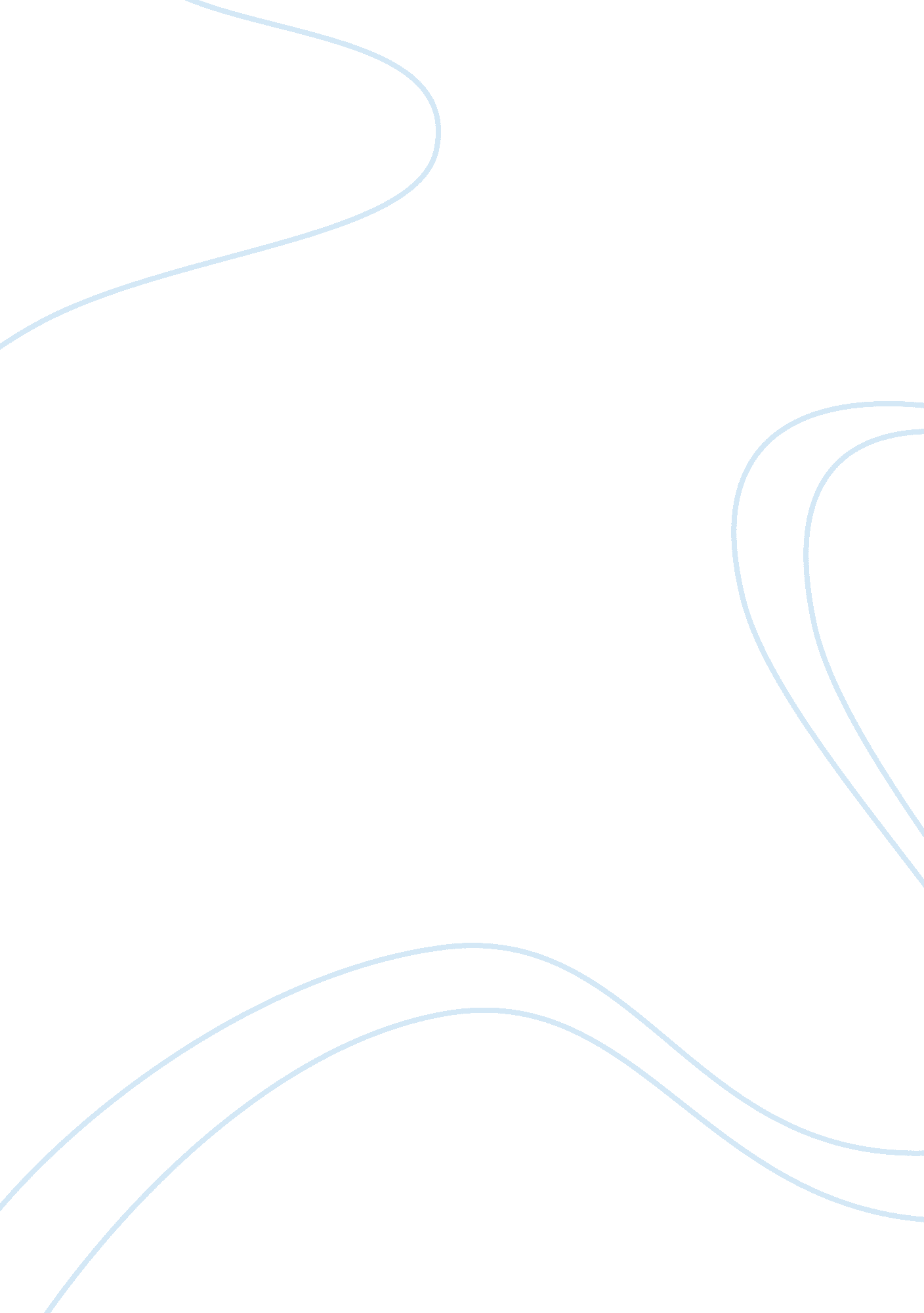 Unix and linux comparison matrix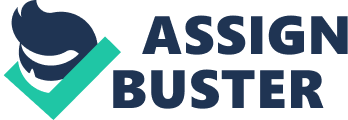 University of Phoenix Material Unix This shell uses scripts that make use| most standard is the Bourne. Executes faster than Bash and of small utility programs. Shell. An upgraded shell | contains a need for fewer commonly used is the GNU, libraries to process these Bourne-Again Shell (BASH). This commands and is more reliable as shell supports features of other| to applying upgrades and shells and works well with reboots. Three features and roles of each. Enhancement to PCI-e 3. 0 and USB| GNOME desktop function. APT package management system. This allows forgives the look and feel of SUSE. This package management system manufacturers of system. Linux a better mirage of beauty promotes the high-quality release of development to provide new I/O and functionality. This feature packages as well as easy devices more quickly. Uses a slab rather than menu | upgrading and automated install  SGI UV 1000 provides a bar or deletion of packages. YaST Control Center. This Debian Live is a version that systems which will give administration program handle a can be uploaded and booted from customers a performance of 1280 variety of things such as system removable media such as USB’s or cores and 8TB memory. setup, hard disk partitioning, disks. This system also contains. New virtualization will allow updates, network, and firewall some of the same features as for a better performance by | configuration, and others in a SUSE Linux. The current security enhancement and public disclosure making it a security use is PAM or pluggable requires a long process for viable products if not updated authentication modules. There are many module and commonly overseen. There is Authentication is thorough checks required and an audit team that continually integrated into the operating authentication process has reviewed an archive looking for a system. The access controls are required. There are requisite possible threats and fixes. Based on the experience of a long feature that will halt the process. There are optional security duration among UNIX development if afailureis found known. | packages available but need communities. These are great features yet purchasing. The extra security-oriented in this distribution time consuming when wanting does greatly increase security allowing easy modifications access but all the same safe. A performance but is not what without damaging effects, a strong password is still would be expected by all that required to prevent any leaks. To administer this distribution. The administrator account is this administration form also of Linux the administrator must root. This account has all use a root account. There is have a strong knowledge of many rights of found goods on Linux several system management tools utility programs. The server without restrictions and available via the web. These administrators must also have a required password strength tools that will help the familiarity with per1 and python because of the power of access. Care administrator to fulfill their scripting language. There is and consideration should be needs and accomplishments. The continuous monitoring of the taken by the administrator as an administrator of a Debian Linux system capacity and large theenvironmentcan be very system should also have amounts of resources available. susceptible to malicious knowledge in the use of password scripts, programs, and code. Management and authentication of programs and software. Comments on networking. Red Hat Network is a great form SUSE Linux has a large. Debian Linux is very flexible of networking for this flexibility allowing for the system when networking is the distribution of Linux. This | streamlined management filing concerned. The use of TCP/IP and networkability gives the user networks, as well as support or proxy servers as well as the ability to fulfill duties options for data tiering private addresses, which are just some remotely. The networking capabilities and a platform of the networking possibilities potential with this distribution of client support. Partnering with | when accessing a network is very well developed. Windows have opened the door tocommunicationand application of new realms as well.  Support is not as strong as some but has enough strength to continue to fulfill necessities. The programmability of this form of The programmability of Debian based allowing for customers to distribution is very well. Linux systems are at mercy modify to their needs and confer organized. SUSE Linux has many of the user or administrator.  With partners to increase options for programming allowing. The availability of libraries' performance. The latest software| the user availability to open and source code are in abundant upgrades will be available to source as well as the option for quantities. 